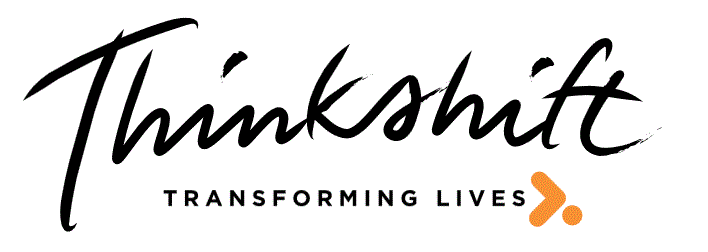 Psychologists and Psychiatrists Referral Form(Please complete and attach to Mental Health Treatment Plan / Mental Health Treatment Plan Review)
Please send this referral form to:Email: info@thinkshift.com.auClinic Phone Number: 0411 576 676Thank you for the referralClient DetailsClient DetailsClient DetailsClient DetailsClient DetailsClient NameClient AddressClient Contact DetailsMobile Phone Number:Email Address:Referral DetailsReferral DetailsReferral DetailsReferral DetailsReferred to(Counsellor/Psychotherapists Name)Referral DateRelevant Clinical NotesRelevant Clinical NotesRelevant Clinical NotesRelevant Clinical NotesReferring Psychologist or Psychiatrist DetailsReferring Psychologist or Psychiatrist DetailsReferring Psychologist or Psychiatrist DetailsReferring Psychologist or Psychiatrist DetailsReferring Psychologist or Psychiatrist DetailsReferring Psychologist or Psychiatrist DetailsReferring Psychologist / PsychiatristProvider No.Provider No.Practice NamePractice AddressPractice Contact DetailsMobile / Phone Number:Email Address: